社員と会社を守る防災ガイド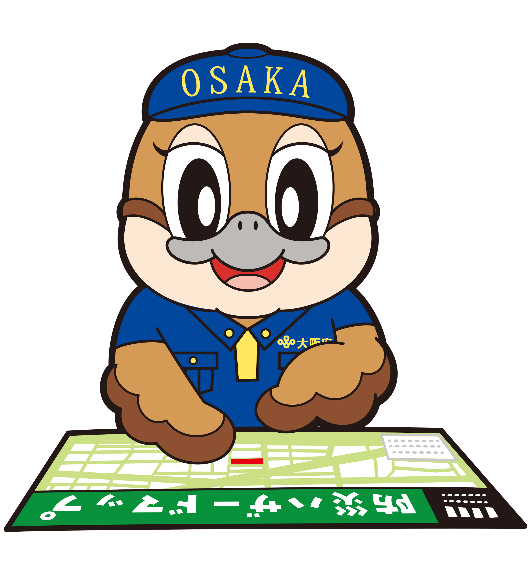 Ⓒ2014 大阪府もずやん大阪府　危機管理室令和５年３月